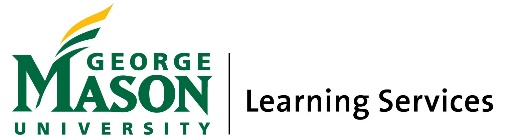 Memory StrategiesRecite: Read a textbook passage, then look away and state in your own words what the passage was about.Rehearse: The more times you encounter info, the better you will remember it. Read before class, Attend class, Take notes and review them, Make flashcards, Create gamesActivate Your Prior Knowledge: Relate what you are learning to information you already know.7 plus or minus 2: Most people can hold seven ideas in their short term memory, so limit what you learn to the main ideas.Visualize: Draw a picture of what you are trying to learn or create a concept map of the material.  Clustering: Re-organize items you are trying to remember into categories that make sense to you.Make-A-Word: When memorizing a list, use the first letter of each word to make a new word that will help you recall the list (FOIL – First, Outer, Inner, Last)Make-A-Sentence: Use the first letter of each word to make a funny sentence to jog your memory (Please Excuse My Dear Aunt Sally – Parenthesis, Exponents, Multiplication, Division, Addition, Subtraction).Questions: Create possible test questions to check your ability to recall the information.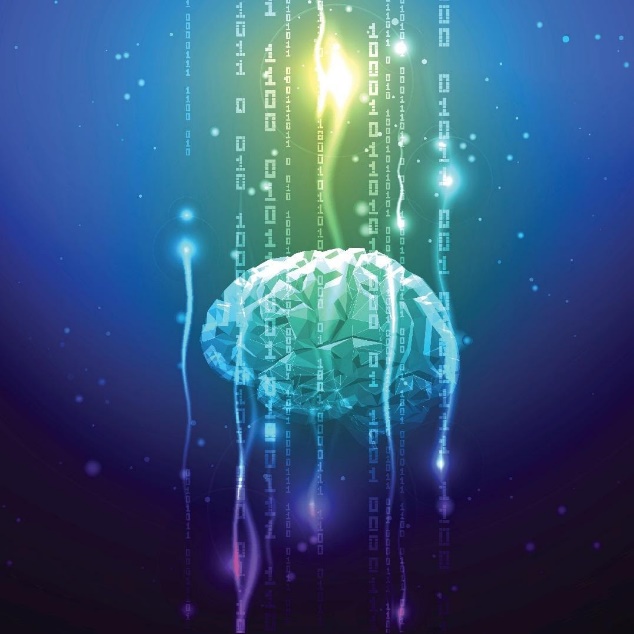 